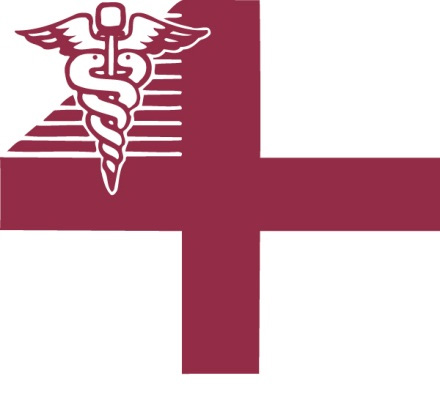 ΕΠΙΣΧΕΣΗ ΕΟΠΥΥΟΔΗΓΙΕΣ ΔΙΑΧΕΙΡΙΣΗΣΜε την παρούσα ανακοίνωση σας παράσχουμε οδηγίες για την ορθή διαχείριση των ραντεβού των ασφαλισμένων του Ε.Ο.Π.Υ.Υ., ενόψει της επίσχεσης παροχής υπηρεσιών προς τους ασφαλισμένους του Οργανισμού από 12/5/2014.Οι οδηγίες αυτές αποσκοπούν αφενός μεν στην νομική σας κατοχύρωση και αφετέρου στο fair play μεταξύ των παρόχων του κλάδου μας.Το τηλεφωνικό σας κέντρο θα πρέπει στους ασφαλισμένους του Ε.Ο.Π.Υ.Υ. που θα επιχειρήσουν να προγραμματίσουν ραντεβού στην μονάδα σας από σήμερα και μετά, να τους παρέχει την παρακάτω ενημέρωση :«Αγαπητέ ασφαλισμένε, θα πρέπει να γνωρίζεις ότι οι πάροχοι υπηρεσιών υγείας του Ε.Ο.Π.Υ.Υ. έχουν ανακοινώσει από 12/5/2014 επίσχεση υπηρεσιών προς τους ασφαλισμένους του οργανισμού και ως εκ τούτου, εάν η απόφαση αυτή δεν έχει αλλάξει μέχρι την ημερομηνία διενέργειας της εξέτασης σας τότε  θα είστε υποχρεωμένος να καταβάλλετε το αντίτιμο της αξίας των εξετάσεων σας, όπως αυτή καθορίζεται στο κρατικό τιμολόγιο (Φ.Ε.Κ.)».Η γραμματειακή υποστήριξη του Δ.Σ. της Ομοσπονδίας μας, θα δέχεται το οποιαδήποτε ερώτημα (μέσω fax ή email) που θα αφορά θέματα ή απορίες αναφορικά με την ανακοινωθείσα επίσχεση υπηρεσιών προς τους ασφαλισμένους του Οργανισμού.